Exercise 3.5. Identifying my balance Aging adults with intellectual disabilities have a hard time understanding balance, balance types, and whether or not they can spend more money.The educator will ask the group to answer the 3 questions below. Each member of the group can contribute their own ideas and, after that, the following concepts will be defined all together (educator + AAWID):What is balance?What types of balance are there? (Positive, zero balance, negative)Do you know what your balance is?In order to consolidate the concept of balance, the educator will carry out the following practical activities:Identify the types of balance of these amounts of money:We will now check Philip’s balance. For that, we have to write down Philip’s income and expenses in the following table and then subtract them to know how much money he has left. Once the operation has been carried out, we will analyze Philip’s balance.This same activity will be carried out with the income and expenses of each of the group participants analyzing what their balance is.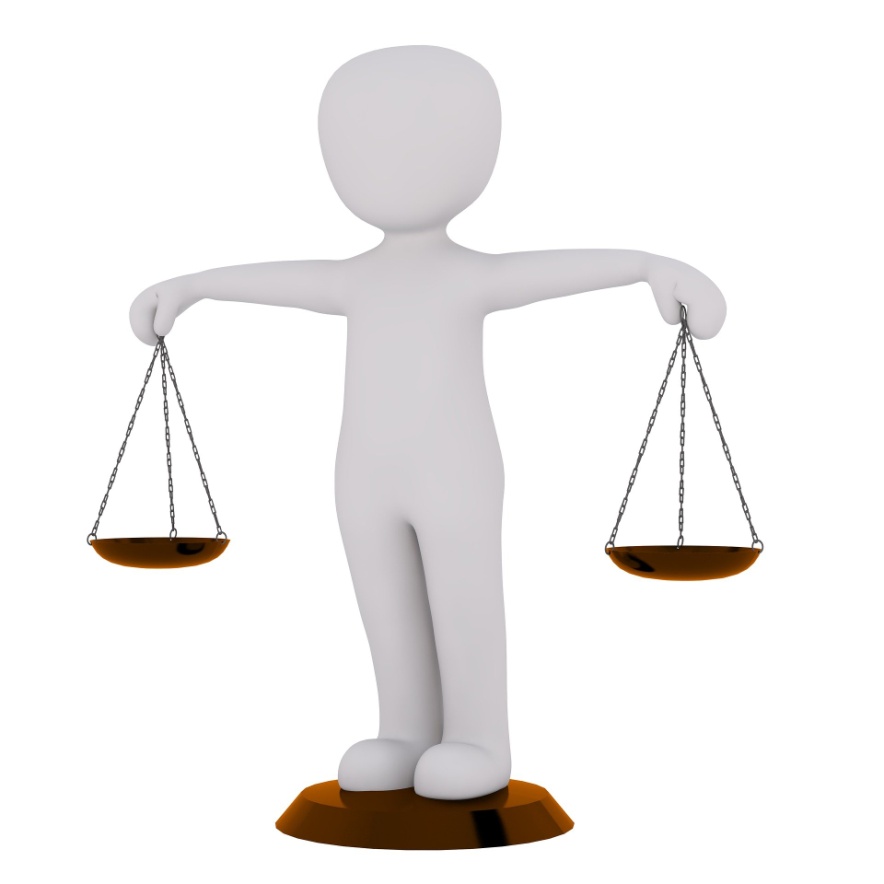 BALANCETYPES OF BALANCE- 85050- 6- 20120035Positive balanceZero balanceNegative balancePositive balanceZero balanceNegative balanceIncome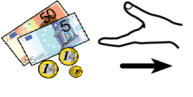 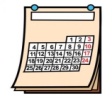 Expenses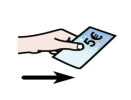 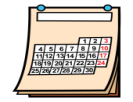 Balance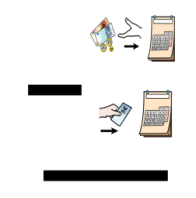 